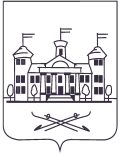 МЕСТНАЯ АДМИНИСТРАЦИЯВНУТРИГОРОДСКОГО МУНИЦИПАЛЬНОГО ОБРАЗОВАНИЯ САНКТ-ПЕТЕРБУРГА поселок ПАРГОЛОВОП О С Т А Н О В Л Е Н И Е 11.01.2021												№ 01«О внесении изменений в Порядок размещения сведений о доходах, расходах об имуществе и обязательствах имущественного характера лиц, замещающих должности муниципальной службы в Местной администрации внутригородского муниципального образования Санкт-Петербурга поселка Парголово, и членов их семей в сети Интернет на официальном сайте «Муниципальное образование поселка Парголово» и предоставления этих сведений средствам массовой информации для опубликования, утвержденный постановлением Местной администрации внутригородского муниципального образования Санкт-Петербурга поселка Парголово от 30.12.2013 № 366»В связи с внесением изменений в Указ Президента РФ от 08.07.2013 № 613, местная администрацияПОСТАНОВЛЯЕТ:1. Внести в Порядок размещения сведений о доходах, расходах об имуществе и обязательствах имущественного характера лиц, замещающих муниципальные должности в Местной администрации внутригородского муниципального образования Санкт-Петербурга поселка Парголово, и членов их семей в сети Интернет на официальном сайте «Муниципальное образование поселка Парголово» и предоставления этих сведений средствам массовой информации для опубликования (далее - Порядок), утвержденный постановлением Местной администрации внутригородского муниципального образования Санкт-Петербурга поселка Парголово от 30.12.2013 № 366 следующие изменения: 1.1. Часть 2 Порядка дополнить подпунктом г) следующего содержания:«г) сведения об источниках получения средств, за счет которых совершены сделки (совершена сделка) по приобретению земельного участка, другого объекта недвижимого имущества, транспортного средства, ценных бумаг (долей участия, паев в уставных (складочных) капиталах организаций), цифровых финансовых активов, цифровой валюты, если общая сумма таких сделок (сумма такой сделки) превышает общий доход служащего (работника) и его супруги (супруга) за три последних года, предшествующих отчетному периоду.»2. Решение вступает в силу с момента его официального опубликования.3. Контроль за исполнением настоящего решения возложить на главу МО Парголово. Глава Местной администрацииМО Парголово                                                                                                         Г.А. МогильниковаПриложение к постановлению Местной администрации МО Парголово№ 366 от 30 декабря 2013 г. (Изменения внесены постановлениемМестной администрации МО Парголово от 05.07.2018 № 24)(Изменения внесены постановлениемМестной администрации МО Парголово от 11.01.2021 № 01)Порядокразмещения сведений о доходах, расходах об имуществе и обязательствах имущественного характера лиц, замещающих должности муниципальной службы в Местной администрации внутригородского муниципального образования Санкт-Петербурга поселка Парголово, и членов их семей в сети Интернет на официальном сайте «Муниципальное образование поселка Парголово» и предоставления этих сведений средствам массовой информации для опубликования1. Настоящий порядок устанавливает обязанность Местной администрации внутригородского муниципального образования Санкт-Петербурга поселка Парголово (далее – Местная администрация) по размещению сведений о доходах, расходах об имуществе и обязательствах имущественного характера лиц, замещающих должности муниципальной службы, их супругов и несовершеннолетних детей в сети Интернет на официальном сайте внутригородского муниципального образования Санкт-Петербурга поселка Парголово (далее – официальный сайт), а также по предоставлению этих сведений средствам массовой информации для опубликования в связи с их запросами.2. На официальном сайте размещаются и средствам массовой информации предоставляются для опубликования следующие сведения о доходах, расходах, об имуществе и обязательствах имущественного характера:1) перечень объектов недвижимого имущества, принадлежащих лицу, замещающему должность муниципальной службы в Местной администрации, его супруге (супругу) и несовершеннолетним детям на праве собственности или находящихся в их пользовании, с указанием вида, площади и страны расположения каждого из них;2) перечень транспортных средств, с указанием вида и марки, принадлежащих на праве собственности лицу, замещающему должность муниципальной службы в Местной администрации, его супруге (супругу) и несовершеннолетним детям;3) декларированный годовой доход и расходы лица, замещающего должность муниципальной службы в Местной администрации, его супруги (супруга) и несовершеннолетних детей.г) сведения об источниках получения средств, за счет которых совершены сделки (совершена сделка) по приобретению земельного участка, другого объекта недвижимого имущества, транспортного средства, ценных бумаг (долей участия, паев в уставных (складочных) капиталах организаций), цифровых финансовых активов, цифровой валюты, если общая сумма таких сделок (сумма такой сделки) превышает общий доход служащего (работника) и его супруги (супруга) за три последних года, предшествующих отчетному периоду.(Изменения внесены постановлением Местной администрации МО Парголово от 11.01.2021 № 01)3. В размещаемых на официальном сайте и предоставляемых средствам массовой информации для опубликования сведениях о доходах, расходах, об имуществе и обязательствах имущественного характера запрещается указывать:1) иные сведения (кроме указанных в пункте 2 настоящего порядка) о доходах  и расходах лица, замещающего должность муниципальной службы в Местной администрации, его супруги (супруга) и несовершеннолетних детей, об имуществе, принадлежащем на праве собственности названным лицам, и об их обязательствах имущественного характера;2) персональные данные супруги (супруга), детей и иных членов семьи лица, замещающего должность муниципальной службы в Местной администрации;3) данные, позволяющие определить место жительства, почтовый адрес, телефон и иные индивидуальные средства коммуникации лица, замещающего должность муниципальной службы в Местной администрации, его супруги (супруга) и  иных членов семьи;4) данные, позволяющие определить местонахождение объектов недвижимого имущества, принадлежащих лицу, замещающему должность муниципальной службы в Местной администрации, его супруге (супругу), детям, иным членам семьи на праве собственности или находящихся в их пользовании;5) информацию, отнесенную к государственной тайне или являющуюся конфиденциальной.4. Сведения о доходах, расходах, об имуществе и обязательствах имущественного характера, указанные в пункте 2 настоящего порядка, размещают на официальном сайте в течение 14 рабочих дней со дня истечения срока, установленного для подачи справок о доходах, расходах, об имуществе и обязательствах имущественного характера лицами, замещающими должности муниципальной службы в Местной администрации.(Изменения внесены постановлением Местной администрации МО Парголово от 05.07.2018 № 24) 5. Размещение на официальном сайте сведений о доходах, расходах, об имуществе и обязательствах имущественного характера, указанных в пункте 2 настоящего порядка, представленных лицами, замещающими должности муниципальной службы в Местной администрации, обеспечивается  Главой местной администрации.6. Главным специалистом по общим вопросам Местной администрации, ответственным за ведение кадровых вопросов, при поступлении запроса от средств массовой информации на предоставление сведению, указанных в пункте 2:1) в трехдневный срок со дня поступления запроса от средства массовой информации сообщают о нем лицу, замещающему должность муниципальной службы, в отношении которого поступил запрос;2) в семидневный срок со дня поступления запроса от средства массовой информации обеспечивают предоставление ему сведений, указанных в пункте 2 настоящего порядка, в том случае, если запрашиваемые сведения отсутствуют на официальном сайте.7. Муниципальные служащие Местной администрации несут в соответствии с законодательством Российской Федерации ответственность за несоблюдение настоящего порядка, а также за разглашение сведений, отнесенных к информации ограниченного доступа, если федеральным законом они не отнесены к сведениям, составляющим государственную тайну.